17   августа           2021 г.					     №  52г. ГорловкаО внесении изменений в приказ главы администрации Никитовского района г.Горловка от 21 июля 2021 г. № 41С целью оптимизации работы конкурсной комиссии по проведению конкурса на замещение вакантной должности государственной гражданской службы Донецкой Народной Республики в администрации Никитовского района г.Горловка, руководствуясь Положением об Администрации Никитовского района г.Горловка в новой редакции, утвержденным распоряжением главы администрации города Горловка от 24 июля 2020 г.                                    № 606-р,ПРИКАЗЫВАЮ:1. Внести изменения в приказ главы администрации Никитовского района г.Горловка от 21 июля 2021 г. № 41 «Об утверждении Порядка проведения конкурса на замещение вакантной должности государственной гражданской службы Донецкой Народной Республики в администрации Никитовского района г.Горловка» изложив пункт 3.2. Порядка проведения конкурса на замещение вакантной должности государственной гражданской службы Донецкой Народной Республики в администрации Никитовского района г.Горловка в новой редакции:« В соответствии с пунктом 16 Положения в состав конкурсной комиссии включаются глава Администрации, заместитель главы Администрации, начальник структурного подразделения Администрации с правом юридического лица, представители структурных подразделений Администрации, в т.ч. лица уполномоченные на ведение кадровой работы в Администрации и структурном подразделении Администрации с правом юридического лица, представители отдела Администрации в котором проводится Конкурс, представитель государственного органа Донецкой Народной Республики  по управлению государственной службой, а также представители научных, образовательных и других организаций, приглашаемые соответствующим органом по управлению государственной службой по запросу главы Администрации либо лица, его замещающего, в качестве независимых экспертов – специалистов по вопросам, связанным с гражданской службой, без указания персональных данных экспертов. Число независимых экспертов должно составлять не менее одной четверти от общего числа членов конкурсной комиссии.Состав конкурсной комиссии для проведения конкурса на замещение вакантной должности гражданской службы, исполнение должностных обязанностей по которой связано с использованием сведений, составляющих государственную тайну, формируется с учетом положений законодательства Донецкой Народной Республики о государственной тайне.Состав конкурсной комиссии формируется таким образом, чтобы была исключена возможность возникновения конфликта интересов, который мог бы повлиять на принимаемые конкурсной комиссией решения».2. Настоящий Приказ вступает в силу со дня его официального опубликования.Глава администрацииНикитовского района г.Горловка					И.М. Джеломанова 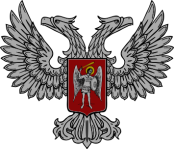 АДМИНИСТРАЦИЯ НИКИТОВСКОГО РАЙОНА Г. ГОРЛОВКАприказ   главы администрации